Supplementary material for : Functional redundancy dampens precipitation change impacts on species-rich invertebrate communities across the NeotropicsThis PDF file includes:Table S1Table S2Figure S1Table S1. Functional traits under consideration and their modalities, and proposed interpretations in the context of precipitation change (after Dézerald et al., 2015; Aspin et al., 2019). Abbreviations as in Fig. 2. Table S2. Correlation coefficients for the relationships between environmental variables and trait categories with the first RLQ axis in Puerto Rico, French Guiana and Argentina. Only environmental variables and trait modalities showing correlations at P< 0.1 are listed. $P< 0.1, *P<0.05, **P< 0.01. Trait abbreviations as in Table 2. Fig. S1. Left panels: ordination of environmental variables and functional traits along the first two RLQ axes for Costa Rica, Colombia, and Brazil. Percentages are the variance explained by RLQ axes 1 and 2. See Table 3 for summary statistics. Trait abbreviations as in Table 2. Environmental variables are represented as vectors: directions show the gradients, arrow length represents the strengths of the variables on the ordination space. Right panels: niche position (weighted average) and niche breath (variance) of invertebrate species along the gradient of bromeliad hydrology represented by the first RLQ axis for Costa Rica, Colombia, and Brazil.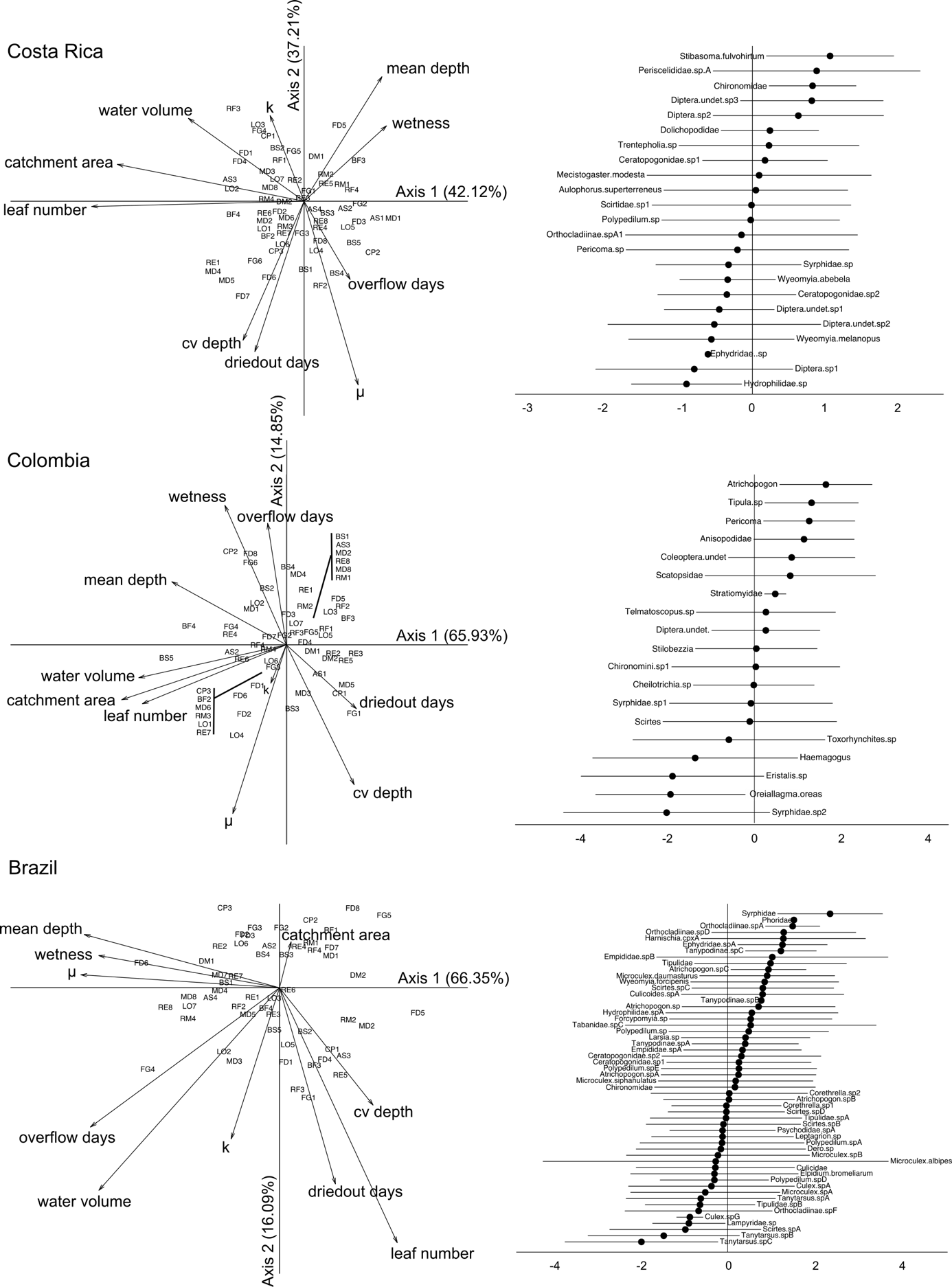 TraitModalityabbreviationInterpretationMaximum body size≤0 .25 cmBS1Smaller taxa have lower energetic demands and access more easily to refuge microhabitats in stressful hydrological conditions (e.g., water depletion, flushing, rapid fluctuations)0.25-0.5 cmBS2Smaller taxa have lower energetic demands and access more easily to refuge microhabitats in stressful hydrological conditions (e.g., water depletion, flushing, rapid fluctuations)0.5-1 cmBS3Smaller taxa have lower energetic demands and access more easily to refuge microhabitats in stressful hydrological conditions (e.g., water depletion, flushing, rapid fluctuations)1-2 cmBS4Smaller taxa have lower energetic demands and access more easily to refuge microhabitats in stressful hydrological conditions (e.g., water depletion, flushing, rapid fluctuations)>2-4 cmBS5Smaller taxa have lower energetic demands and access more easily to refuge microhabitats in stressful hydrological conditions (e.g., water depletion, flushing, rapid fluctuations)Aquatic stageEggAS1Cross ecosystem life cycles enable regular recolonization of disturbed habitatsLarvaAS2Cross ecosystem life cycles enable regular recolonization of disturbed habitatsnymphAS3Cross ecosystem life cycles enable regular recolonization of disturbed habitatsAdultAS4Cross ecosystem life cycles enable regular recolonization of disturbed habitatsReproductionovoviviparityRE1Egg survival in stressful environments depends on the degree of parental care (e.g., isolated eggs < egg clutches < ovoviviparity); stable environments promote asexual reproductionisolated eggs, freeRE2Egg survival in stressful environments depends on the degree of parental care (e.g., isolated eggs < egg clutches < ovoviviparity); stable environments promote asexual reproductionisolated eggs, cementedRE3Egg survival in stressful environments depends on the degree of parental care (e.g., isolated eggs < egg clutches < ovoviviparity); stable environments promote asexual reproductionclutches, cemented or fixedRE4Egg survival in stressful environments depends on the degree of parental care (e.g., isolated eggs < egg clutches < ovoviviparity); stable environments promote asexual reproductionclutches, freeRE5Egg survival in stressful environments depends on the degree of parental care (e.g., isolated eggs < egg clutches < ovoviviparity); stable environments promote asexual reproductionclutches in vegetationRE6Egg survival in stressful environments depends on the degree of parental care (e.g., isolated eggs < egg clutches < ovoviviparity); stable environments promote asexual reproductionclutches, terrestrialRE7Egg survival in stressful environments depends on the degree of parental care (e.g., isolated eggs < egg clutches < ovoviviparity); stable environments promote asexual reproductionasexual reproductionRE8Egg survival in stressful environments depends on the degree of parental care (e.g., isolated eggs < egg clutches < ovoviviparity); stable environments promote asexual reproductionDispersal modePassiveDM1Active dispersal promotes migration to more favorable environments and regular recolonization of disturbed habitatsActiveDM2Active dispersal promotes migration to more favorable environments and regular recolonization of disturbed habitatsResistance formeggs, statoblastsRF1Resting stages allow populations to persist during the drought spellcocoonsRF2Resting stages allow populations to persist during the drought spelldiapause or dormancyRF3Resting stages allow populations to persist during the drought spellnoneRF4Resting stages allow populations to persist during the drought spellRespiration modetegumentRM1Dissolved oxygen concentrations decline in shrinking water bodies to the detriment of aquatic respiration modes, relative to aerial respiration modes gillRM2Dissolved oxygen concentrations decline in shrinking water bodies to the detriment of aquatic respiration modes, relative to aerial respiration modes plastronRM3Dissolved oxygen concentrations decline in shrinking water bodies to the detriment of aquatic respiration modes, relative to aerial respiration modes siphon/spiracleRM4Dissolved oxygen concentrations decline in shrinking water bodies to the detriment of aquatic respiration modes, relative to aerial respiration modes hydrostatic vesicleRM5Dissolved oxygen concentrations decline in shrinking water bodies to the detriment of aquatic respiration modes, relative to aerial respiration modes LocomotionflierLO1Life in wet organic deposits or constructions, or ability to move to moist refuges allow to resist drought eventssurface swimmerLO2Life in wet organic deposits or constructions, or ability to move to moist refuges allow to resist drought eventsfull water swimmerLO3Life in wet organic deposits or constructions, or ability to move to moist refuges allow to resist drought eventscrawlerLO4Life in wet organic deposits or constructions, or ability to move to moist refuges allow to resist drought eventsburrowerLO5Life in wet organic deposits or constructions, or ability to move to moist refuges allow to resist drought eventsinterstitialLO6Life in wet organic deposits or constructions, or ability to move to moist refuges allow to resist drought eventstube builderLO7Life in wet organic deposits or constructions, or ability to move to moist refuges allow to resist drought eventsFoodmicroorganismsFD1Generalist diets confer ecological adaptation to resource loss/variability in shrinking pools or hydrologically variable environmentsdetritus (< 1mm)FD2Generalist diets confer ecological adaptation to resource loss/variability in shrinking pools or hydrologically variable environmentsdead plant (litter)FD3Generalist diets confer ecological adaptation to resource loss/variability in shrinking pools or hydrologically variable environmentsliving microphytesFD4Generalist diets confer ecological adaptation to resource loss/variability in shrinking pools or hydrologically variable environmentsliving leaf tissueFD5Generalist diets confer ecological adaptation to resource loss/variability in shrinking pools or hydrologically variable environmentsdead animal (>= 1mm)FD6Generalist diets confer ecological adaptation to resource loss/variability in shrinking pools or hydrologically variable environmentsliving microinvertebratesFD7Generalist diets confer ecological adaptation to resource loss/variability in shrinking pools or hydrologically variable environmentsliving macroinvertebratesFD8Generalist diets confer ecological adaptation to resource loss/variability in shrinking pools or hydrologically variable environmentsFeeding groupdeposit feederFG1Water shrinkage is detrimental to suspension feedersshredderFG2Water shrinkage is detrimental to suspension feedersscraperFG3Water shrinkage is detrimental to suspension feedersfilter-feederFG4Water shrinkage is detrimental to suspension feederspiercerFG5Water shrinkage is detrimental to suspension feederspredatorFG6Water shrinkage is detrimental to suspension feedersCohort production interval<21 daysCP1Fast life cycles increase population success in variable or unpredictable environments21-60 daysCP2Fast life cycles increase population success in variable or unpredictable environments>60 daysCP3Fast life cycles increase population success in variable or unpredictable environmentsMorphological defencenoneMD1Body armoring is a barrier against desiccation favoring in situ resistanceelongate tubercleMD2Body armoring is a barrier against desiccation favoring in situ resistancehairsMD3Body armoring is a barrier against desiccation favoring in situ resistancesclerotized spinesMD4Body armoring is a barrier against desiccation favoring in situ resistancedorsal platesMD5Body armoring is a barrier against desiccation favoring in situ resistancesclerotized exoskeletonMD6Body armoring is a barrier against desiccation favoring in situ resistanceshellMD7Body armoring is a barrier against desiccation favoring in situ resistancecase or tubeMD8Body armoring is a barrier against desiccation favoring in situ resistanceBody formflat elongateBF1Surface area: volume ratios determine desiccation resistance; rounded-spherical bodies are less prone to water loss during droughts relative to flattened bodiesflat ovoidBF2Surface area: volume ratios determine desiccation resistance; rounded-spherical bodies are less prone to water loss during droughts relative to flattened bodiescircular elongateBF3Surface area: volume ratios determine desiccation resistance; rounded-spherical bodies are less prone to water loss during droughts relative to flattened bodiescircular ovoidBF4Surface area: volume ratios determine desiccation resistance; rounded-spherical bodies are less prone to water loss during droughts relative to flattened bodiesPuerto RicoFrench GuianaArgentinaEnvironmental variables  driedout days0.165*0.100$0.235**  overflow days--0.09$-   water volume -0.123*-0.139**-0.181*   mean depth-0.148*-0.130**-0.208*   cv depth0.166*0.129**0.179**   wetness-0.164*-0.130*-0.221**Traits   AS11.403*-0.181$   AS3---0.166$   BS40.138$-0.191*   FD1--0.116$-   FD2-0.109*--   FD30.156*-0.191*   FD4-0.135*--0.175$   FD50.126*--   FD6-0.126*--   FD7---0.119*   FG20.159*--   FG4-0.122*--0.206*   RE6-0.117$--   RF3-0.136*--0.233*   LO2-0.157*--0.203*   LO3-0.166*--0.195*   LO4---   LO50.133*-0.105$-   RM20.129*--   CP1-0.138*--0.184$   CP20.131*--   MD3--0.130$-   BF3---